Grade 1 Music Assignment for Ms. Marchand.  Email a list of which sounds are soft and which are loud to kayla.marchan@gnspes.ca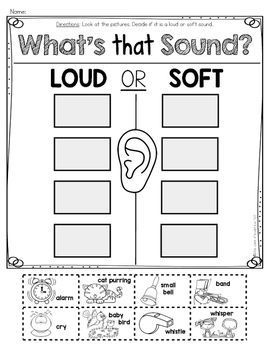 